OFERTA na zadanie pn: „Opracowanie dokumentacji projektowo-kosztorysowej budowy, przebudowy infrastruktury drogowej na terenie gminy Wisznia Mała”ZAMAWIAJĄCY:Gmina Wisznia Małaul. Wrocławska 955-114 Wisznia Mała, PolskaWYKONAWCA:Niniejsza oferta zostaje złożona przez: 	OSOBA UPRAWNIONA DO KONTAKTÓW: Nawiązując do ogłoszenia o zamówieniu publicznym w trybie przetargu nieograniczonego ogłoszonego w BZP, na stronie internetowej, zgłaszamy przystąpienie do przetargu na wyłonienie Wykonawcy zadania:„Opracowanie dokumentacji projektowo-kosztorysowej budowy, przebudowy infrastruktury drogowej na terenie gminy Wisznia Mała”Oferujemy wykonanie przedmiotu zamówienia w cenie brutto wynoszącejZadanie nr 1 – Wykonanie dokumentacji projektowo-kosztorysowej budowy i przebudowy elementów infrastruktury drogowej w miejscowości Rogoż, Ligota Piękna oraz Szymanów, gm. Wisznia Mała słownie:…………………………………………………………………………………………………. Zadanie nr 2 – Wykonanie dokumentacji projektowo-kosztorysowej przebudowy dróg gminnych w miejscowości Rogoż, gm. Wisznia Mała słownie:…………………………………………………………………………………………………. Zadanie nr 3 – Wykonanie dokumentacji projektowo-kosztorysowej przebudowy dróg gminnych w miejscowości Strzeszów oraz Piotrowiczki, gm. Wisznia Mała słownie:…………………………………………………………………………………………………. Zadanie nr 4 – Wykonanie dokumentacji projektowej przebudowy dróg gminnych w miejscowości Ligota Piękna  oraz Ozorowice, gm. Wisznia Mała.słownie:…………………………………………………………………………………………………. Zadanie nr 5 – Wykonanie dokumentacji projektowo-kosztorysowej przebudowy dróg gminnych w miejscowości Malin, gm. Wisznia Mała.słownie:…………………………………………………………………………………………………. Zadanie nr 6 – Wykonanie dokumentacji projektowo-kosztorysowej przebudowy dróg gminnych w miejscowości Szymanów  oraz Wisznia Mała, gm. Wisznia Mała.słownie:…………………………………………………………………………………………………. Zadanie nr 7 – Wykonanie dokumentacji projektowej przebudowy dróg gminnych w miejscowości Ligota Piękna oraz Machnice, gm. Wisznia Mała..słownie:…………………………………………………………………………………………………. Zadanie nr 8 – Wykonanie dokumentacji projektowo-kosztorysowej przebudowy dróg gminnych w miejscowości Szewce, Kryniczno oraz Wysoki Kościół, gm. Wisznia Małasłownie:…………………………………………………………………………………………………. Zadanie nr 9 – Wykonanie dokumentacji projektowo-kosztorysowej przebudowy dróg gminnych w miejscowości Wisznia Mała oraz Szewce, gm. Wisznia Małasłownie:…………………………………………………………………………………………………. Zadanie nr 10 – Wykonanie dokumentacji projektowo-kosztorysowej remontu mostów w miejscowości Strzeszów, gm. Wisznia Mała.słownie:…………………………………………………………………………………………………. Potwierdzamy przyjęcie warunków umownych i warunków płatności zawartych w SIWZ i we wzorach umów stanowiących załącznik do SIWZ.Uważamy się za związanych niniejszą ofertą przez 30 dni od upływu terminu składania ofert.Oświadczamy, że złożona oferta nie prowadzi do powstania u zamawiającego obowiązku podatkowego zgodnie z przepisami o podatku od towarów i usług;  prowadzi do powstania u zamawiającego obowiązku podatkowego zgodnie z przepisami o podatku od towarów i usług, jednocześnie wskazując nazwę (rodzaj) towaru lub usługi, których dostawa lub świadczenie będzie prowadzić do jego powstania, oraz wskazując ich wartość bez kwoty podatku.Oświadczamy na podstawie art. 8 ust. 3 ustawy Pzp, że:  żadna z informacji zawartych w ofercie nie stanowi tajemnicy przedsiębiorstwa w rozumieniu przepisów o zwalczaniu nieuczciwej konkurencji, wskazane poniżej informacje zawarte w ofercie stanowią tajemnicę przedsiębiorstwa w rozumieniu przepisów o zwalczaniu nieuczciwej konkurencji i w związku z niniejszym nie mogą być udostępnione, w szczególności innym uczestnikom postępowania:Uzasadnienia zastrzeżenia dokumentów: ………………………………………………………………………………………………………………………………………………………………………………………………………………………………………………………………………………………………………………………………………..Tabela szczegółowej wyceny Zadanie nr 1 – Wykonanie dokumentacji projektowo-kosztorysowej budowy i przebudowy elementów infrastruktury drogowej w miejscowości Rogoż, Ligota Piękna oraz Szymanów, gm. Wisznia Mała Zadanie nr 2 – Wykonanie dokumentacji projektowo-kosztorysowej przebudowy dróg gminnych w miejscowości Rogoż, gm. Wisznia MałaZadanie nr 3 – Wykonanie dokumentacji projektowo-kosztorysowej przebudowy dróg gminnych w miejscowości Strzeszów oraz Piotrowiczki, gm. Wisznia Mała Zadanie nr 4 – Wykonanie dokumentacji projektowej przebudowy dróg gminnych w miejscowości Ligota Piękna  oraz Ozorowice, gm. Wisznia MałaZadanie nr 5 – Wykonanie dokumentacji projektowo-kosztorysowej przebudowy dróg gminnych w miejscowości Malin, gm. Wisznia MałaZadanie nr 6 – Wykonanie dokumentacji projektowo-kosztorysowej przebudowy dróg gminnych w miejscowości Szymanów  oraz Wisznia Mała, gm. Wisznia MałaZadanie nr 7 – Wykonanie dokumentacji projektowej przebudowy dróg gminnych w miejscowości Ligota Piękna oraz Machnice, gm. Wisznia Mała.Zadanie nr 8 – Wykonanie dokumentacji projektowo-kosztorysowej przebudowy dróg gminnych w miejscowości Szewce, Kryniczno oraz Wysoki Kościół, gm. Wisznia MałaZadanie nr 9 – Wykonanie dokumentacji projektowo-kosztorysowej przebudowy dróg gminnych w miejscowości Wisznia Mała oraz Szewce, gm. Wisznia MałaZadanie nr 10 – Wykonanie dokumentacji projektowo-kosztorysowej remontu mostów w miejscowości Strzeszów, gm. Wisznia MałaPrzystępując do zamówienia publicznego w trybie przetargu nieograniczonego składamy oświadczenia, że: zapoznaliśmy się z dokumentami przetargowymi w tym: dokumentacją techniczną, Specyfikacją Istotnych Warunków Zamówienia wraz ze wzorem umowy i przyjmujemy je bez zastrzeżeń.Oświadczamy, że uwzględniliśmy zmiany i dodatkowe ustalenia wynikłe w trakcie procedury przetargowej stanowiące integralną część SIWZ, wyszczególnione we wszystkich przesłanych i umieszczonych na stronie internetowej pismach Zamawiającego. (www.bip.wiszniamala.pl).OŚWIADCZAMY, że jesteśmy mikroprzedsiębiorstwem/małym/średnie przedsiębiorstwem – skreślić niepotrzebne. Informujemy, że:  nie zamierzamy*  zamierzamy* powierzyć podwykonawcom wykonanie części zamówienia.  Zakres rzeczowy powierzonych podwykonawcom należy wpisać w tabeli poniżej. 14.Oświadczam, że   wypełniłem/łam obowiązki informacyjne przewidziane w art. 13 lub art. 14 RODO1) wobec osób  fizycznych, od których dane osobowe bezpośrednio lub pośrednio pozyskałem w celu ubiegania się o udzielenie zamówienia publicznego w niniejszym postępowaniu. nie przekazuje danych osobowych innych niż własne lub zachodzi wyłączenie stosowania obowiązku informacyjnego, stosownie do art. 13 ust. 4 lub art. 14 ust. 5 RODO.1) rozporządzenie Parlamentu Europejskiego i Rady (UE) 2016/679 z dnia 27 kwietnia 2016 r. w sprawie ochrony osób fizycznych w związku z przetwarzaniem danych osobowych i w sprawie swobodnego przepływu takich danych oraz uchylenia dyrektywy 95/46/WE (ogólne rozporządzenie o ochronie danych) (Dz. Urz. UE L 119 z 04.05.2016, str. 1). Strona internetowa, z której Zamawiający może bezpłatnie pobrać oświadczenia lub dokumenty, o których mowa w § 2, § 5 i § 8  rozporządzenia Ministra Rozwoju z dnia 26 lipca 2016 r. w sprawie rodzajów dokumentów, jakich może żądać zamawiający od wykonawcy w postępowaniu o udzielenie zamówienia, w wersji elektronicznej:…………………………………………………………………………………………………………………………………………………..                                                                                                                                                                          Załącznik nr 3Zamawiający:Gmina Wisznia MałaUl. Wrocławska 9 55-114 Wisznia MałaWykonawca:Niniejsza oferta zostaje złożona przez: 	Oświadczenie wykonawcy składane na podstawie art. 25a ust. 1 ustawy z dnia 29 stycznia 2004 r.  Prawo zamówień publicznych (dalej jako: ustawa Pzp), DOTYCZĄCE PRZESŁANEK WYKLUCZENIA Z POSTĘPOWANIANa potrzeby postępowania o udzielenie zamówienia publicznego pn.: „Opracowanie dokumentacji projektowo-kosztorysowej budowy, przebudowy infrastruktury drogowej na terenie gminy Wisznia Mała”, prowadzonego przez Gminę Wisznia Mała z siedz. 55-114 Wisznia Mała ul. Wrocławska 9, oświadczam, co następuje:OŚWIADCZENIA DOTYCZĄCE WYKONAWCY:Oświadczam, że nie podlegam wykluczeniu z postępowania na podstawie art. 24 ust 1 pkt 12-23 ustawy Pzp.Oświadczam, że nie podlegam wykluczeniu z postępowania na podstawie art. 24 ust. 5 pkt.1 ustawy Pzp          …………….……. (miejscowość), dnia ………….……. r. 							                                      …………………………………………                             (podpis)Oświadczam, że zachodzą w stosunku do mnie podstawy wykluczenia z postępowania na podstawie art. …………. ustawy Pzp (podać mającą zastosowanie podstawę wykluczenia spośród wymienionych w art. 24 ust. 1 pkt 13-14, 16-20 lub art. 24 ust. 5 ustawy Pzp). Jednocześnie oświadczam, że w związku z ww. okolicznością, na podstawie art. 24 ust. 8 ustawy Pzp podjąłem następujące środki naprawcze:………………………………………………………………………………………………. …………………………………………………………………………………………………………………………………………………………………….…………………………………………………………………………………………..…………………...........……………………………………………………………….……. (miejscowość), dnia …………………. r. 						                                       	…………………………………………                         (podpis)OŚWIADCZENIE DOTYCZĄCE PODMIOTU, NA KTÓREGO ZASOBY POWOŁUJE SIĘ WYKONAWCA:Oświadczam, że w stosunku do następującego/ych podmiotu/tów, na którego/ych zasoby powołuję się w niniejszym postępowaniu, tj.: …………………………………………………………… (podać pełną nazwę/firmę, adres, a także w zależności od podmiotu: NIP/PESEL, KRS/CEiDG) nie zachodzą podstawy wykluczenia z postępowania o udzielenie zamówienia.…………….……. (miejscowość), dnia …………………. r. 							…………………………………………(podpis)OŚWIADCZENIE DOTYCZĄCE PODWYKONAWCY NIEBĘDĄCEGO PODMIOTEM, NA KTÓREGO ZASOBY POWOŁUJE SIĘ WYKONAWCA:Oświadczam, że w stosunku do następującego/ych podmiotu/tów, będącego/ych podwykonawcą/ami: ……………………………………………………………………..….…… (podać pełną nazwę/firmę, adres, a także w zależności od podmiotu: NIP/PESEL, KRS/CEiDG), nie zachodzą podstawy wykluczenia z postępowania o udzielenie zamówienia.…………….……. (miejscowość), dnia …………………. r. 							…………………………………………(podpis)OŚWIADCZENIE DOTYCZĄCE PODANYCH INFORMACJI:Oświadczam, że wszystkie informacje podane w powyższych oświadczeniach są aktualne 
i zgodne z prawdą oraz zostały przedstawione z pełną świadomością konsekwencji wprowadzenia zamawiającego w błąd przy przedstawianiu informacji.…………….……. (miejscowość), dnia …………………. r. 							…………………………………………(podpis)Załącznik nr 2Zamawiający:Gmina Wisznia MałaUl. Wrocławska 955-114 Wisznia MałaWykonawca:Niniejsza oferta zostaje złożona przez: 	Oświadczenie wykonawcy składane na podstawie art. 25a ust. 1 ustawy z dnia 29 stycznia 2004 r.  Prawo zamówień publicznych (dalej jako: ustawa Pzp), DOTYCZĄCE SPEŁNIANIA WARUNKÓW UDZIAŁU W POSTĘPOWANIU 
Na potrzeby postępowania o udzielenie zamówienia publicznego pn.: „Opracowanie dokumentacji projektowo-kosztorysowej budowy, przebudowy infrastruktury drogowej na terenie gminy Wisznia Mała”, prowadzonego przez Gminę Wisznia Mała z siedz.55-114 Wisznia Mała, ul. Wrocławska 9 , oświadczam, co następuje:INFORMACJA DOTYCZĄCA WYKONAWCY:Oświadczam, że spełniam warunki udziału w postępowaniu określone przez zamawiającego w SIWZ w rozdziale V.       …………….……. (miejscowość), dnia ………….……. r. 							…………………………………………(podpis)INFORMACJA W ZWIĄZKU Z POLEGANIEM NA ZASOBACH INNYCH PODMIOTÓW: Oświadczam, że w celu wykazania spełniania warunków udziału w postępowaniu, określonych przez zamawiającego w SIWZ w rozdziale V polegam na zasobach następującego/ych podmiotu/ów: ……………………………………………………………………….………………………………………………………………………………………………………….…………………………………….., w następującym zakresie: .…………………………………………………………………………………………………………………………………………………………………………… (wskazać podmiot i określić odpowiedni zakres dla wskazanego podmiotu). …………….……. (miejscowość), dnia ………….……. r. 							…………………………………………(podpis)OŚWIADCZENIE DOTYCZĄCE PODANYCH INFORMACJI:Oświadczam, że wszystkie informacje podane w powyższych oświadczeniach są aktualne 
i zgodne z prawdą oraz zostały przedstawione z pełną świadomością konsekwencji wprowadzenia zamawiającego w błąd przy przedstawianiu informacji.…………….……. (miejscowość), dnia ………….……. r. 							…………………………………………(podpis)Załącznik nr 4 do SIWZZamawiający:Gmina Wisznia MałaUl. Wrocławska 955-1114 Wisznia MałaWykonawca:Niniejsza oferta zostaje złożona przez: 	OŚWIADCZENIE DOTYCZĄCE PRZYNALEŻNOŚCI DO TEJ SAMEJ GRUPY KAPITAŁOWEJSkładając ofertę w przetargu nieograniczonym na realizację zadania pn.: „Opracowanie dokumentacji projektowo-kosztorysowej budowy, przebudowy infrastruktury drogowej na terenie gminy Wisznia Mała” oświadczamy, że*):nie należymy do tej samej  grupy kapitałowej z żadnym z wykonawców, którzy złożyli ofertę w niniejszym postępowaniu lubnie należymy do żadnej grupy kapitałowejlubnależymy do tej samej grupy kapitałowej z następującymi Wykonawcami *)w rozumieniu ustawy z dnia 16.02.2007r. o ochronie konkurencji i konsumentów.Lista Wykonawców składających ofertę w niniejszy postępowaniu, należących do tej samej grupy kapitałowej *)1.................................................................................................................................2..................................................................................................................................3..................................................................................................................................*) NIEPOTRZEBNE SKREŚLIĆZgodnie z art. 24 ust. 11 ustawy Pzp, Wykonawca, w terminie 3 dni od zamieszczenia na stronie internetowej www.bip.wiszniamala.pl  informacji, o której mowa w art. 86 ust. 5, przekazuje zamawiającemu oświadczenie o przynależności lub braku przynależności do tej samej grupy kapitałowej, o której mowa w ust. 1 pkt 23. Wraz ze złożeniem oświadczenia, wykonawca może przedstawić dowody, że powiązania z innym wykonawcą nie prowadzą do zakłócenia konkurencji w postępowaniu o udzielenie zamówienia.                                                                                                           (podpis osoby lub osób upełnomocnionych do reprezentowania Wykonawcy)WYKAZ OSÓB, UCZESTNICZĄCYCH W WYKONYWANIU ZAMÓWIENIApn.: „Opracowanie dokumentacji projektowo-kosztorysowej budowy, przebudowy infrastruktury drogowej na terenie gminy Wisznia Mała”ZAMAWIAJĄCY:Gmina Wisznia Małaul. Wrocławska 955-114 Wisznia Mała, PolskaWYKONAWCA:Niniejsza oferta zostaje złożona przez: Oświadczam(y), że:W wykonywaniu niniejszego zamówienia będą uczestniczyć następujące osoby:*Wykaz należy sporządzić podając informacje o osobie, która będzie uczestniczyć w wykonaniu zamówienia z uwzględnieniem warunków zawartych w rozdz. V**niepotrzebne skreślićOsoby, które będą uczestniczyć w wykonywaniu zamówienia, posiadają wymagane uprawnienia, jeżeli ustawy nakładają obowiązek posiadania takich uprawnień.Wykonawca na własną odpowiedzialność przedstawia informacje, które uważa za istotne w świetle potwierdzenia spełnienia przez Wykonawcę określonych przez Zamawiającego warunków udziału w postępowaniu w zakresie dysponowania osobami zdolnymi do wykonania zamówienia.Do niniejszego oświadczenia należy dołączyć pisemne zobowiązanie innych podmiotów do oddania Wykonawcy do dyspozycji niezbędnych zasobów na okres korzystania z nich przy wykonaniu zamówienia, jeżeli w wykazie powyżej wskazano osoby, którymi będzie dysponował.Osoba składająca oświadczenie świadoma jest odpowiedzialności karnej, wynikającej z art. 297 KodeksuPODPIS(Y):______________________ dnia ___ ___ 2019 roku                                                                                      		  ______________________________________________                                                                                                          (podpis osoby lub osób upełnomocnionych do reprezentowania Wykonawcy)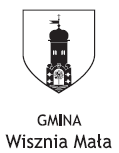 Gmina Wisznia Mała55-114 Wisznia Małaul. Wrocławska 9tel. (71) 308-48-00fax  (71) 312-70-68www.wiszniamala.plZałącznik nr 1 do SIWZLp.Dane Wykonawcy(ów)pełna nazwa/firma, adres, w zależności od podmiotu: NIP/PESEL, KRS/CEiDGImię i nazwiskoAdresNr telefonuNr faksuAdres e-amil:złzłzłzłzłzłzłzłzłzłDeklarujemy wykonanie przedmiotu zamówienia w terminie do :  Zadanie nr 1,2,3,4,5,6 -  do 20.11.2019r.Zadanie nr 7,  8, 9, 10 - do 30.04.2020 r.oferujemy termin płatności: do 30 dni od daty wpływu faktury do siedziby Zamawiającego. Za termin zapłaty uznaje się dzień, w którym Zamawiający polecił swojemu bankowi przelać na konto Wykonawcy należne wynagrodzenieOferujemy okres rękojmi: 60 miesięcy Oświadczamy, że projektant, o którym mowa w Roz. V ust. 2 pkt. c SIWZ w osobie:Zadanie 1-9: (imię i nazwisko): ………………………………………………wykonał: …………………… projekt/-ów budowy/przebudowy modernizacji drogi Zadanie nr 10: (imię i nazwisko): ………………………………………………wykonał: …………………… projekt/-ów budowy/przebudowy modernizacji/ remontu mostuLp.Nazwa (rodzaj) towaru lub usługiWartość bez kwoty podatkuLp.Oznaczenie rodzaju (nazwy) informacjiNumery stron w ofercie Numery stron w ofercie Lp.Oznaczenie rodzaju (nazwy) informacjioddoLpZakres zamówieniaIlośćJednostkaCena jednostkowanetto [zł]Sumaryczna cena netto[zł]1Sporządzenie dokumentacji projektowej wraz z przeniesieniem majątkowych praw autorskich na:1kpl.XXXXXXXxxxxxxx1.1Budowę chodnika wzdłuż drogi gminnej - ul. Stawowej w Rogożu, gm. Wisznia Mała1kpl.1.2Przebudowę drogi gminnej - ul. Na Kolonii w Ligocie Pięknej, gm. Wisznia Mała1kpl.1.3Budowę zatoki autobusowej na ul. Lotniczej w Szymanowie, gm. Wisznia Mała2Pełnienie nadzoru autorskiego w tym: 1kplXXXXXXXXxxxxxxx2.1. za kartę nadzoru z pobytem na budowie5szt.2.2.za kartę nadzoru bez pobytu na budowie5szt.Ogólna cena netto za wykonanie przedmiotu zamówieniaOgólna cena netto za wykonanie przedmiotu zamówieniaOgólna cena netto za wykonanie przedmiotu zamówieniaOgólna cena netto za wykonanie przedmiotu zamówieniaOgólna cena netto za wykonanie przedmiotu zamówieniaPodatek VATPodatek VATPodatek VATPodatek VATPodatek VATOgólna cena brutto za wykonanie przedmiotu zamówieniaOgólna cena brutto za wykonanie przedmiotu zamówieniaOgólna cena brutto za wykonanie przedmiotu zamówieniaOgólna cena brutto za wykonanie przedmiotu zamówieniaOgólna cena brutto za wykonanie przedmiotu zamówieniaLpZakres zamówieniaIlośćJednostkaCena netto[zł]1Sporządzenie dokumentacji projektowej wraz z przeniesieniem majątkowych praw autorskich na:1 Kpl.xxxxx1.1Przebudowę drogi gminnej ul. Ogrodowej w Rogożu, gm. Wisznia Mała1 Kpl.1.2Przebudowę drogi gminnej ul. Słonecznej w Rogożu, gm. Wisznia Mała1 Kpl.1.3Przebudowę drogi gminnej ul. Topolowej w Rogożu, gm. Wisznia Mała1 Kpl.2Pełnienie nadzoru autorskiego w tym: 1kplXXXXXXXX2.1. za kartę nadzoru z pobytem na budowie5szt.2.2.za kartę nadzoru bez pobytu na budowie5szt.Ogólna cena netto za wykonanie przedmiotu zamówieniaOgólna cena netto za wykonanie przedmiotu zamówieniaOgólna cena netto za wykonanie przedmiotu zamówieniaOgólna cena netto za wykonanie przedmiotu zamówieniaPodatek VATPodatek VATPodatek VATPodatek VATOgólna cena brutto za wykonanie przedmiotu zamówieniaOgólna cena brutto za wykonanie przedmiotu zamówieniaOgólna cena brutto za wykonanie przedmiotu zamówieniaOgólna cena brutto za wykonanie przedmiotu zamówieniaLpZakres zamówieniaIlośćJednostkaCena netto[zł]1Sporządzenie dokumentacji projektowej wraz z przeniesieniem majątkowych praw autorskich na:1 Kpl.xxxxx1.1Przebudowę drogi gminnej ul. Młynarskiej w Strzeszowie, gm. Wisznia Mała1 Kpl.1.2Przebudowę dróg gminnych ul. Osiedlowej i ul. Łąkowej w Strzeszowie, gm. Wisznia Mała1 Kpl.1.3Przebudowę drogi gminnej ul. Krętej w Piotrkowiczkach wraz z remontem ul. Świerkowej, gm. Wisznia Mała1 Kpl.2Pełnienie nadzoru autorskiego w tym: 1kplXXXXXXXX2.1. za kartę nadzoru z pobytem na budowie5szt.2.2.za kartę nadzoru bez pobytu na budowie5szt.Ogólna cena netto za wykonanie przedmiotu zamówieniaOgólna cena netto za wykonanie przedmiotu zamówieniaOgólna cena netto za wykonanie przedmiotu zamówieniaOgólna cena netto za wykonanie przedmiotu zamówieniaPodatek VATPodatek VATPodatek VATPodatek VATOgólna cena brutto za wykonanie przedmiotu zamówieniaOgólna cena brutto za wykonanie przedmiotu zamówieniaOgólna cena brutto za wykonanie przedmiotu zamówieniaOgólna cena brutto za wykonanie przedmiotu zamówieniaLpZakres zamówieniaIlośćJednostkaCena netto[zł]1Sporządzenie dokumentacji projektowej wraz z przeniesieniem majątkowych praw autorskich na:1 Kpl.xxxxx1.1Przebudowa drogi gminnej w m. Ligota Piękna na dz. nr ewid. 425/2 AM-1 obręb Ligota Piękna1 Kpl.1.2Przebudowę drogi gminnej ul. Łąkowej w Ozorowicach, gm. Wisznia Mała1 Kpl.1.3Przebudowę drogi gminnej Jałowcowej w Ozorowicach, gm. Wisznia Mała1 Kpl.2Pełnienie nadzoru autorskiego w tym: 1kplXXXXXXXX2.1. za kartę nadzoru z pobytem na budowie5szt.2.2.za kartę nadzoru bez pobytu na budowie5szt.Ogólna cena netto za wykonanie przedmiotu zamówieniaOgólna cena netto za wykonanie przedmiotu zamówieniaOgólna cena netto za wykonanie przedmiotu zamówieniaOgólna cena netto za wykonanie przedmiotu zamówieniaPodatek VATPodatek VATPodatek VATPodatek VATOgólna cena brutto za wykonanie przedmiotu zamówieniaOgólna cena brutto za wykonanie przedmiotu zamówieniaOgólna cena brutto za wykonanie przedmiotu zamówieniaOgólna cena brutto za wykonanie przedmiotu zamówieniaLpZakres zamówieniaIlośćJednostkaCena netto[zł]1Sporządzenie dokumentacji projektowej wraz z przeniesieniem majątkowych praw autorskich na:1 Kpl.xxxxx1.1Przebudowę drogi gminnej ul. Miłej w Malinie, gm. Wisznia Mała1 Kpl.1.2Przebudowę drogi gminnej ul. Kalinowej w Malinie, gm. Wisznia Mała1 Kpl.1.3Przebudowę dróg gminnych ul. Jesionowej i ul. Ogrodowej w Malinie, gm. Wisznia Mała1 Kpl.2Pełnienie nadzoru autorskiego w tym: 1kplXXXXXXXX2.1. za kartę nadzoru z pobytem na budowie5szt.2.2.za kartę nadzoru bez pobytu na budowie5szt.Ogólna cena netto za wykonanie przedmiotu zamówieniaOgólna cena netto za wykonanie przedmiotu zamówieniaOgólna cena netto za wykonanie przedmiotu zamówieniaOgólna cena netto za wykonanie przedmiotu zamówieniaPodatek VATPodatek VATPodatek VATPodatek VATOgólna cena brutto za wykonanie przedmiotu zamówieniaOgólna cena brutto za wykonanie przedmiotu zamówieniaOgólna cena brutto za wykonanie przedmiotu zamówieniaOgólna cena brutto za wykonanie przedmiotu zamówieniaLpZakres zamówieniaIlośćJednostkaCena netto[zł]1Sporządzenie dokumentacji projektowej wraz z przeniesieniem majątkowych praw autorskich na:1 Kpl.xxxxx1.1Przebudowę drogi gminnej ul. Polnej w Szymanowie, gm. Wisznia Mała1 Kpl.1.2Przebudowę drogi gminnej ul. Ogrodniczej w Szymanowie, gm. Wisznia Mała1 Kpl.1.3Przebudowę drogi gminnej ul. Polnej w Wiszni Małej, gm. Wisznia Mała1 Kpl.2Pełnienie nadzoru autorskiego w tym: 1kplXXXXXXXX2.1. za kartę nadzoru z pobytem na budowie5szt.2.2.za kartę nadzoru bez pobytu na budowie5szt.Ogólna cena netto za wykonanie przedmiotu zamówieniaOgólna cena netto za wykonanie przedmiotu zamówieniaOgólna cena netto za wykonanie przedmiotu zamówieniaOgólna cena netto za wykonanie przedmiotu zamówieniaPodatek VATPodatek VATPodatek VATPodatek VATOgólna cena brutto za wykonanie przedmiotu zamówieniaOgólna cena brutto za wykonanie przedmiotu zamówieniaOgólna cena brutto za wykonanie przedmiotu zamówieniaOgólna cena brutto za wykonanie przedmiotu zamówieniaLpZakres zamówieniaIlośćJednostkaCena netto[zł]1Sporządzenie dokumentacji projektowej wraz z przeniesieniem majątkowych praw autorskich na:1 Kpl.xxxxx1.1Przebudowę dróg gminnych ul. Stawowej, ul. Brzoskwiniowej, ul. Polnej, ul. Morelowej, ul. Wiśniowej w Ligocie Pięknej, gm. Wisznia Mała1 Kpl.1.2Przebudowa dróg gminnych na dz. nr ewid. 74/1, 63, 64 w Machnicach, gm. Wisznia Mała1 Kpl.2Pełnienie nadzoru autorskiego w tym: 1kplXXXXXXXX2.1. za kartę nadzoru z pobytem na budowie5szt.2.2.za kartę nadzoru bez pobytu na budowie5szt.Ogólna cena netto za wykonanie przedmiotu zamówieniaOgólna cena netto za wykonanie przedmiotu zamówieniaOgólna cena netto za wykonanie przedmiotu zamówieniaOgólna cena netto za wykonanie przedmiotu zamówieniaPodatek VATPodatek VATPodatek VATPodatek VATOgólna cena brutto za wykonanie przedmiotu zamówieniaOgólna cena brutto za wykonanie przedmiotu zamówieniaOgólna cena brutto za wykonanie przedmiotu zamówieniaOgólna cena brutto za wykonanie przedmiotu zamówieniaLpZakres zamówieniaIlośćJednostkaCena netto[zł]1Sporządzenie dokumentacji projektowej wraz z przeniesieniem majątkowych praw autorskich na:1 Kpl.xxxxx1.1Przebudowę i rozbudowę drogi gminnej ul. Sportowej wraz z łącznikiem drogowym – ul. Boczna (działka nr 416) w Szewcach, gm. Wisznia Mała1 Kpl.1.2Przebudowę i rozbudowę drogi gminnej ul. Wiosennej w Krynicznie, gm. Wisznia Mała1 Kpl.1.3Przebudowę dróg gminnych ul. Słonecznej i ul. Na Skarpie w Wysokim Kościele, gm. Wisznia Mała1 Kpl.2Pełnienie nadzoru autorskiego w tym: 1kplXXXXXXXX2.1. za kartę nadzoru z pobytem na budowie5szt.2.2.za kartę nadzoru bez pobytu na budowie5szt.Ogólna cena netto za wykonanie przedmiotu zamówieniaOgólna cena netto za wykonanie przedmiotu zamówieniaOgólna cena netto za wykonanie przedmiotu zamówieniaOgólna cena netto za wykonanie przedmiotu zamówieniaPodatek VATPodatek VATPodatek VATPodatek VATOgólna cena brutto za wykonanie przedmiotu zamówieniaOgólna cena brutto za wykonanie przedmiotu zamówieniaOgólna cena brutto za wykonanie przedmiotu zamówieniaOgólna cena brutto za wykonanie przedmiotu zamówieniaLpZakres zamówieniaIlośćJednostkaCena netto[zł]1Sporządzenie dokumentacji projektowej wraz z przeniesieniem majątkowych praw autorskich na:1 Kpl.xxxxx1.1Przebudowę i rozbudowę drogi gminnej ul. Łąkowej w Wiszni Małej, gm. Wisznia Mała1 Kpl.1.2Przebudowę i rozbudowę drogi gminnej ul. Szkolnej w Wiszni Małej, gm. Wisznia Mała1 Kpl.1.3Przebudowę i rozbudowę drogi gminnej na działkach nr 420, 419/1 w Szewcach gm. Wisznia Mała1 Kpl.2Pełnienie nadzoru autorskiego w tym: 1kplXXXXXXXX2.1. za kartę nadzoru z pobytem na budowie5szt.2.2.za kartę nadzoru bez pobytu na budowie5szt.Ogólna cena netto za wykonanie przedmiotu zamówieniaOgólna cena netto za wykonanie przedmiotu zamówieniaOgólna cena netto za wykonanie przedmiotu zamówieniaOgólna cena netto za wykonanie przedmiotu zamówieniaPodatek VATPodatek VATPodatek VATPodatek VATOgólna cena brutto za wykonanie przedmiotu zamówieniaOgólna cena brutto za wykonanie przedmiotu zamówieniaOgólna cena brutto za wykonanie przedmiotu zamówieniaOgólna cena brutto za wykonanie przedmiotu zamówieniaLpZakres zamówieniaIlośćJednostkaCena netto[zł]1Sporządzenie dokumentacji projektowej wraz z przeniesieniem majątkowych praw autorskich na:1 Kpl.xxxxx1.1Remont mostu drogowego w km 0+018 drogi nr 104924D Strzeszów - Ozorowice w m. Strzeszów1 Kpl.1.2Remont mostu drogowego w km 0+026 drogi nr 104922D Strzeszów - Mienice w m. Strzeszów1 Kpl.2Pełnienie nadzoru autorskiego w tym: 1kplXXXXXXXX2.1. za kartę nadzoru z pobytem na budowie5szt.2.2.za kartę nadzoru bez pobytu na budowie5szt.Ogólna cena netto za wykonanie przedmiotu zamówieniaOgólna cena netto za wykonanie przedmiotu zamówieniaOgólna cena netto za wykonanie przedmiotu zamówieniaOgólna cena netto za wykonanie przedmiotu zamówieniaPodatek VATPodatek VATPodatek VATPodatek VATOgólna cena brutto za wykonanie przedmiotu zamówieniaOgólna cena brutto za wykonanie przedmiotu zamówieniaOgólna cena brutto za wykonanie przedmiotu zamówieniaOgólna cena brutto za wykonanie przedmiotu zamówieniaMikroprzedsiębiorstwoprzedsiębiorstwo, które zatrudnia mniej niż 10 osób i którego roczny obrót lub roczna suma bilansowa nie przekracza 2 milionów EUR.  Małe przedsiębiorstwoprzedsiębiorstwo, które zatrudnia mniej niż 50 osób i którego roczny obrót lub roczna suma bilansowa nie przekracza 10 milionów EUR.Średnie przedsiębiorstwoprzedsiębiorstwa, które nie są mikroprzedsiębiorstwami ani małymi przedsiębiorstwami i które zatrudniają mniej niż 250 osób i których roczny obrót nie przekracza 50 milionów EUR. lub roczna suma bilansowa nie przekracza 43 milionów EUR.l.p.Nazwa części zamówienia Miejscowość, datapieczęć i podpis upoważnionychprzedstawicieli firmyGmina Wisznia Mała55-114 Wisznia Małaul. Wrocławska 9tel. (71) 308-48-00fax  (71) 312-70-68www.wiszniamala.plLp.Dane Wykonawcy(ów)pełna nazwa/firma, adres, w zależności od podmiotu: NIP/PESEL, KRS/CEiDGGmina Wisznia Mała55-114 Wisznia Małaul. Wrocławska 9tel. (71) 308-48-00fax  (71) 312-70-68www.wiszniamala.plLp.Dane Wykonawcy(ów)pełna nazwa/firma, adres, w zależności od podmiotu: NIP/PESEL, KRS/CEiDGGmina Wisznia Mała55-114 Wisznia Małaul. Wrocławska 9tel. (71) 308-48-00fax  (71) 312-70-68www.wiszniamala.plLp.Dane Wykonawcy(ów)pełna nazwa/firma, adres, w zależności od podmiotu: NIP/PESEL, KRS/CEiDGMiejscowość, datapieczęć i podpis upoważnionychprzedstawicieli firmyGmina Wisznia Mała55-114 Wisznia Małaul. Wrocławska 9tel. (71) 308-48-00fax  (71) 312-70-68www.wiszniamala.plLp.Dane Wykonawcy(ów)pełna nazwa/firma, adres, w zależności od podmiotu: NIP/PESEL, KRS/CEiDGLpImię i nazwiskopełniona funkcja przy realizacji przedmiotu zamówienia  kwalifikacje zawodowe / posiadane uprawnienia budowlane oraz wykształcenieDoświadczenie*informacja o podstawie do dysponowania wskazaną osobą1Własne /oddane do dyspozycji**przez ……………..